« فـرم نمـره مقـاله جهت جلسـه دفـاع پایان نامـه دانشجـویـان کارشناسی ارشـد و دکتری حرفه ای» 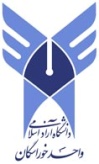 نام و نام خانوادگی دانشجـو:                                  شمـاره دانشجویی:                             رشتـه تحصیلی:عنوان پـایـان نامـه:                                           مقـالات چاپ شده مستخـرج از پایان نامـه در مجلات معتبـر داخلی یا خـارجی:                                                                                                       *پذیرش یا چـاپ مقـاله در در مجلات ISI حداکثـر 2، مجلات انگلیسی زبان غیر ISI حداکثـر 5/1، مجلات علمی-پژوهشی داخلی حداکثـر 5/1، مجلات علمی- تـرویجی مصوب وزارت علوم یا دانشگاه آزاد اسلامی حداکثـر 1، مجلات علمی معتبر  حداکثـر 5/0 .* پذیرش یا چاپ مقاله در مجلات ISI دارای ضریب تأثیر (IF) برابر یا بالاتر از متوسط ضریب تأثیر رشتـه (MIF) 1 نمره تشویقی تا سقف نمره 20 دارد.*پایان نامه هایی که مربوط به قرارداد طرح های برون دانشگاهی ( مربوط به سازمانها و دستگاههای اجرایی) یا مستقیماً توسط سازمانها یا دستگاههای اجرایی حمایت شوند، حداکثـر معادل یک نمره مقاله را کسب می نمایند ( ارائه کپی قرارداد و سایر مدارک مربوط الزامی است).2- مقالات چاپ شده مستخـرج از پـایـان نامـه در همـایش های علمی: * چاپ مقـالات در کنفـرانس های خـارجی حداکثـر 1 و ملّی حداکثـر 5/0، منطقـه ای حداکثـر 4/0 .* داخلی، انجمن، کشـوری( ملّی)، بین المللی.* سقف نمره مربوط به مقاله حداکثر 2 نمره از 20 نمره می باشد.مقاله (مقـالات) پیوست مندرج در جداول فوق از پایان نامـه دانشجـو استخـراج گردیده و کل نمره مقـاله( حداکثـر2 نمره)، دانشجـو .................... به حروف ................................. می باشد.     استـاد راهنمـا                                      مدیـر گـروه                             مدیـر پژوهشی دانشـگاه/ دانشـکدهردیفعنوان مقـالهمشخصـات نشـریـهمشخصـات نشـریـهمشخصـات نشـریـهمشخصـات نشـریـهاسامی نویسندگانامتیـازردیفعنوان مقـالهنام نشـریه*نوع امتیازسالشمارهاسامی نویسندگانامتیـازجمـع امتیـاز دانشجـو از این بنـد:جمـع امتیـاز دانشجـو از این بنـد:جمـع امتیـاز دانشجـو از این بنـد:جمـع امتیـاز دانشجـو از این بنـد:جمـع امتیـاز دانشجـو از این بنـد:جمـع امتیـاز دانشجـو از این بنـد:جمـع امتیـاز دانشجـو از این بنـد:ردیفعنوان مقـالهمشخصـات نشـریـهمشخصـات نشـریـهمشخصـات نشـریـهمشخصـات نشـریـهاسامی نویسندگانامتیازردیفعنوان مقـالهنام همایش*سطحمحل برگزاریسالاسامی نویسندگانامتیازجـمع امتیـاز دانشجـو از این بنـد:جـمع امتیـاز دانشجـو از این بنـد:جـمع امتیـاز دانشجـو از این بنـد:جـمع امتیـاز دانشجـو از این بنـد:جـمع امتیـاز دانشجـو از این بنـد:جـمع امتیـاز دانشجـو از این بنـد:جـمع امتیـاز دانشجـو از این بنـد: